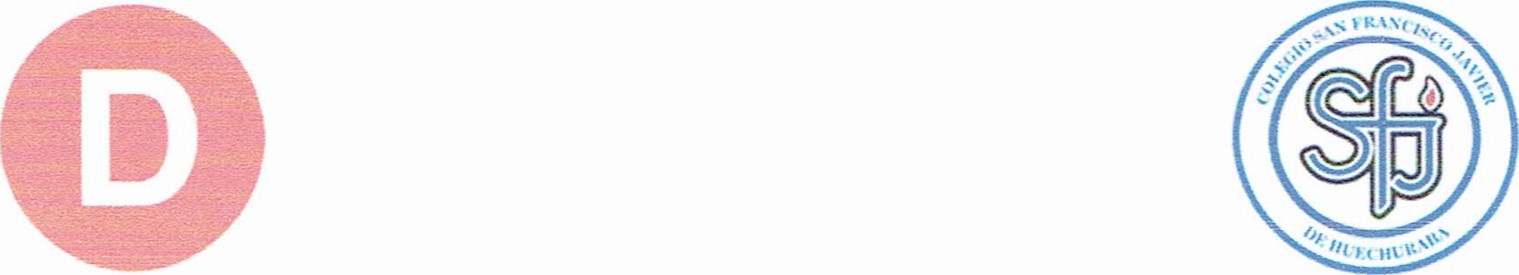 DeliberaIssa Kort Garriga, Diputado de la República, otorga Patrocinio, a la Iniciativa Juvenil de Ley: "Modificación de la ley 21.100", en la cual se propone la prohibición de la entrega de plásticos de un solo uso en establecimientos comerciales. Presentada por los estudiantes del Colegio San Francisco Javier de Huechuraba, Región Metropolitana, en el marco de la versión XI del Torneo Delibera organizado por la Biblioteca del Congreso Nacional.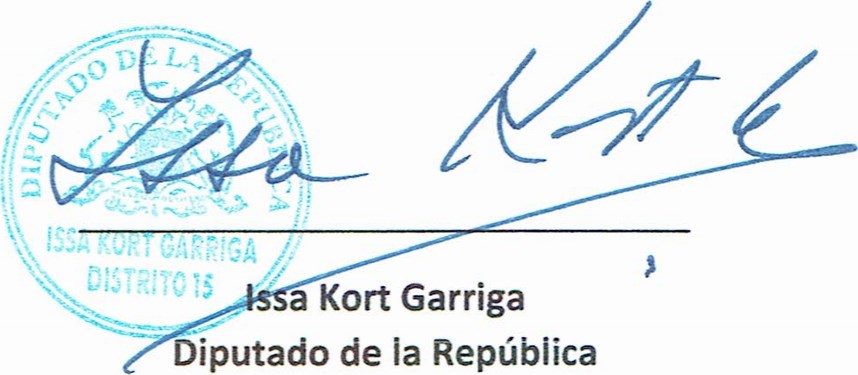 Distrito 15Mayo de 2019